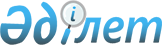 О внесении дополнения в постановление Кабинета Министров Республики Казахстан от 15 декабря 1994 г. N 1414
					
			Утративший силу
			
			
		
					Постановление Правительства Республики Казахстан от 23 января 1996 г. N 86. Утратило силу - постановлением Правительства РК от 3 марта 2001 г. N 326 ~P010326.

      Правительство Республики Казахстан постановляет: 

      Внести в постановление Кабинета Министров Республики Казахстан от 15 декабря 1994 г. N 1414 P941414_ "Об утверждении Положения о расследовании и учете несчастных случаев и иных повреждений здоровья трудящихся на производстве" (САПП Республики Казахстан, 1994 г., N 47, ст. 527) следующее дополнение:      пункт 19 Положения о расследовании и учете несчастных случаев ииных повреждений здоровья трудящихся на производстве, утвержденногоуказанным постановлением, дополнить абзацем следующего содержания:     "работодатель также обязан возместить затраты по командировочнымрасходам Государственному органу надзора и контроля, проводившемурасследование групповых и со смертельным исходом несчастных случаев,происшедших в его организации".            Первый заместитель             Премьер-Министра            Республики Казахстан
					© 2012. РГП на ПХВ «Институт законодательства и правовой информации Республики Казахстан» Министерства юстиции Республики Казахстан
				